         المملكة العربية السعودية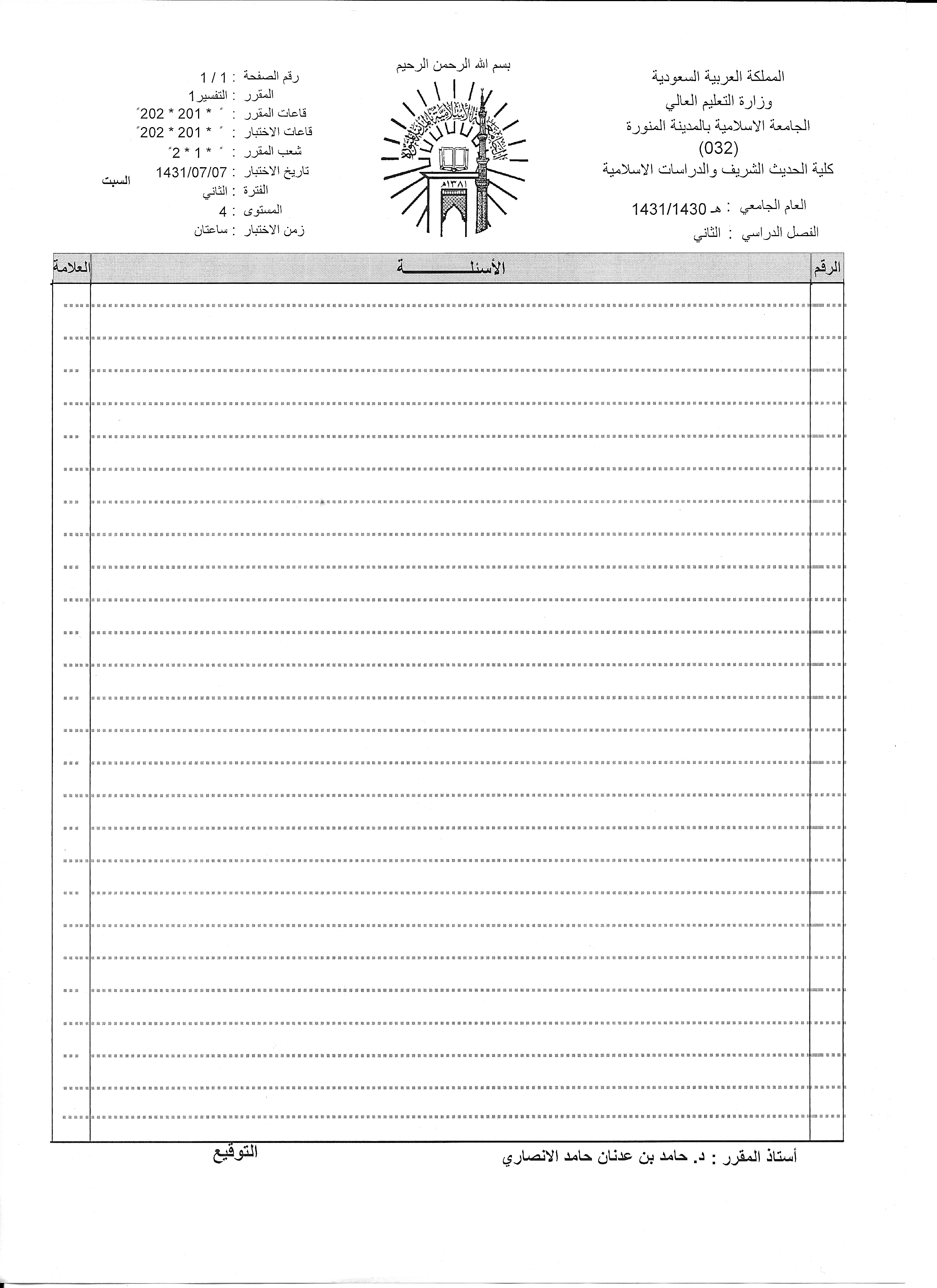                       وزارة التعليم العالي       الجامعة الإسلامية بالمدينة المنورةكلية القرآن الكريم والدراسات الإسلامية       قسم التفسير وعلوم القرآن(جمعاً ودراسة)من أول سورة فصلت إلى آخر سورة الدخانرسالة علمية مقدمة لنيل درجة العالمية (الماجستير)إعداد الطالب:حامد عدنان الأنصاريإشراف:فضيلة الأستاذ الدكتور عماد زهير حافظالأستاذ بقسم التفسير-حفظه الله-العام الجامعي : 1431/1432هـ